LPA REQUIREMENT #3 – Introduced stock feed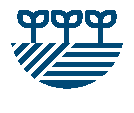 Every LPA-accredited producer must take steps to minimise exposure of livestock to foods containing unacceptable chemical contamination and guarantee cattle, sheep and goats are not fed stockfeed derived from animal products in accordance with the Australian Ruminant Feed Ban. Producers must ensure all feed fed to stock is fit for purpose. Extra focus is required when feeding livestock any by-product stockfeeds.*CVD = Commodity Vendor Declaration*CVD = Commodity Vendor Declaration *CVD = Commodity Vendor Declaration *CVD = Commodity Vendor Declaration Date receivedFeedstuffAmountOrigin of feedstuffCVD* or equivalent reference no.Residue Analysis Certificate available / product tested (y/n)Storage locationSigned3/07/2021Lucerne hay (round)75 bales / 25 tonnesDubbo, NSW3421NoShed 1T Boss8/07/2021Molasses2000 litresCSR Bundaberg, Qld456621NoTank 1T BossDate receivedFeedstuffAmountOrigin of feedstuffCVD* or equivalent reference no.Residue Analysis Certificate available / product tested (y/n)Storage locationSignedDate receivedFeedstuffAmountOrigin of feedstuffCVD* or equivalent reference no.Residue Analysis Certificate available / product tested (y/n)Storage locationSignedDate receivedFeedstuffAmountOrigin of feedstuffCVD* or equivalent reference no.Residue Analysis Certificate available / product tested (y/n)Storage locationSigned